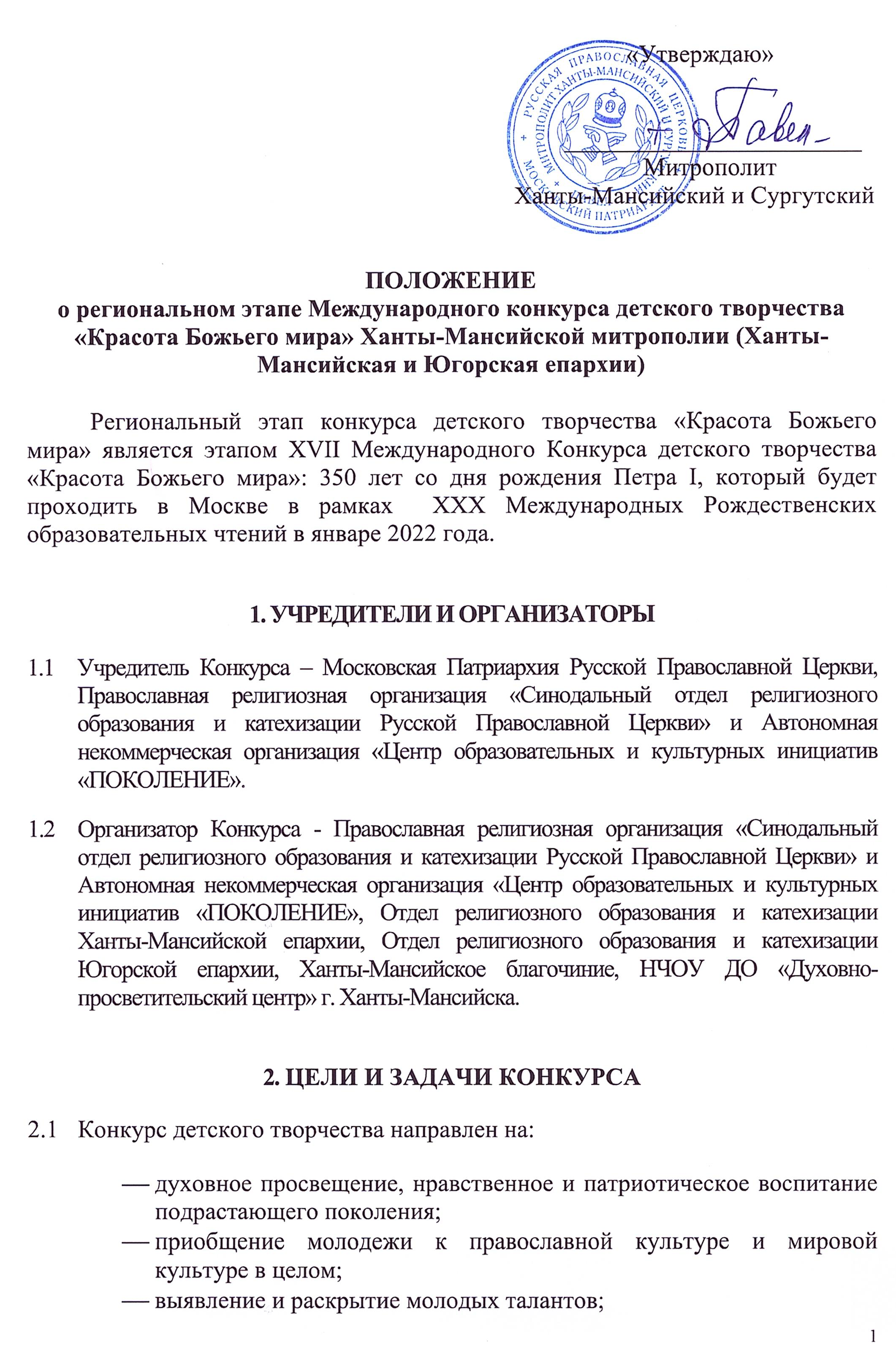 создание среды для творческого общения детей и взрослых;привлечение к участию в выставке большего числа прихожан православных храмов;выявление лучших работ для участия в Международном конкурсе в Москве от Ханты-Мансийской и Югорской епархий.3. УСЛОВИЯ ПРОВЕДЕНИЯ КОНКУРСАКонкурс проводится в области детского творчества.Исключительные права на работы, присланные на Конкурс, принадлежат Организаторам Конкурса.В Конкурсе могут принимать участие  учащиеся общеобразовательных (средних), средне-специальных учебных заведений, учреждений дополнительного образования, воскресных школ, воспитанники дошкольных и других детских учреждений ХМАО-Югры.Конкурс проводится в трех возрастных категориях: первая группа  9-12 лет;вторая группа   13-17 лет.4. НОМИНАЦИИ КОНКУРСА4.1. «ОСНОВНАЯ ТЕМАТИКА»:Список тем в номинации:Пётр I;Сподвижники Петра I;Россия в эпоху преобразований Петра I;Великие баталии Петра I;Детство и юность Петра I.4.2. «ПРАВОСЛАВНАЯ ИКОНА»:Номинация посвящена святым и чудотворным иконам периода Петра I.4.3. «РОСПИСЬ ПО ФАРФОРУ»:Список тем в номинации:	Россия в эпоху Петра I;Пётр I и его сподвижники;4.4. «РАССКАЗ»:Номинация Петру I, его эпохе, сподвижникам Петра I.5. ТРЕБОВАНИЯ К КОНКУРСНЫМ РАБОТАМОбщие требования к работам:На оборотной стороне художественной работы обязательно указываются: фамилия, имя, возраст автора, телефон для связи с родителями или законными представителями автора (с указанием кода населенного пункта), название работы, а также фамилия, имя, отчество педагога, полное наименование учебного заведения, его адрес.Работа выполняется одним автором.Работы, представляемые на Конкурс, должны соответствовать его тематике.Количество работ, представленных на Конкурс одним участником, неограниченно.Художественные работы выполняются в графической (карандашом) или живописной (акварелью, гуашью, пастелью, маслом, тушью) технике.Работа должна быть выполнена в том году, в котором проводится Конкурс.Требования к работам, представленным в номинации «ОСНОВНАЯ ТЕМАТИКА»:Размер работ составляют не менее 30x40 см и не более 50x70 см.Работы имеют поля шириной не менее 0,5 см.Работы НЕ ОФОРМЛЯЮТСЯ паспарту или рамами (дополнительные рамки на работу НЕ ПРИКЛЕИВАТЬ).Требования к работам, представленным в номинации «ПРАВОСЛАВНАЯ ИКОНА»:Возраст участников 13-17 лет.Участниками могут быть только учащиеся иконописных школ или мастерских.Работы должны быть выполнены с соблюдением канонов православной иконописи.Требования к работам, представленным в номинации «РОСПИСЬ ПО ФАРФОРУ»:Возраст участников, преимущественно учащихся художественных средних и средних специальных учебных заведений, 13-17 лет.Эскиз росписи тарелки выполняется в виде круга радиусом 19 см. На одном листе может быть только один эскиз.Работа выполняется на листе формата А2, рисунок НЕ ВЫРЕЗАЕТСЯ.Требования к работам, представленным в номинации «РАССКАЗ»:Возраст участников 13-17 лет.Оригинальность текста должна быть НЕ МЕНЕЕ 80% от основного текста.Оформление текста работы: шрифт Times New Roman, 16-й кегль для заголовков, 14-й – для всего остального текста. Межстрочный интервал - 1,5 пт. Поля:  левое  - 3 см, правое - 1,5 см., верхнее и нижнее – 2 см. На титульном листе обязательно указываются: митрополия (епархия), фамилия, имя, возраст автора, телефон для связи с родителями или законными представителями автора (с указанием кода населенного пункта), название работы, а также фамилия, имя, отчество педагога, полное наименование учебного заведения, его адрес.Работы принимаются в электронном виде в формате .doc или .docx по электронной почте + печатный вариант + на электронных носителях информации (CD-диски, USB-флеш-накопители).Работы, не соответствующие указанным требованиям, но Конкурс не принимаются.Каждая работа должна сопровождаться согласием участника, достигшего 14 лет, или родителей (родителя) или заменяющего их (его) лица (официального представителя) участников, не достигших 14-летнего возраста, о передаче исключительных прав на использование работы Организаторам Конкурса (Приложение 1), согласием на обработку персональных данных (Приложение 2), а также копией паспорта или свидетельства о рождении на каждого участника.На Конкурс работы следует подавать с сопроводительным письмом-заявкой, составленной по форме согласно Приложению 3 (таблица в формате Excel). Отсканированный, а также в формате .doc пакет документов необходимо направить по адресам: Для Ханты-Мансийской епархии (Ханты-Мансийск, Нефтеюганск, Пыть-Ях, Сургут, Нижневартовск, Когалым, Мегион, Лангепас, Покачи, Радужный, Ханты-Мансийский район, Нефтеюганский район, Когалым, Сургутский район, Нижневартовский район): e-mail: yulya.busurmanova.70@mail.ru, naboaa@yandex.ruДля Югорской епархии (Югорск, Урай, Нягань, Октябрьский район, Кондинский район, Советский район, Белоярский район, Берёзовский район): e-mail: obraz@yugorsk-eparhia.ru От одной организации может быть подано не более 10 работ, выполненных в том году, в котором проводится конкурс.6. СРОКИ ПРОВЕДЕНИЯ КОНКУРСАКонкурс проводится в два этапа. Первый этап – по благочиниям Ханты-Мансийской и Югорской Епархий  проводится  с 1 сентября по 22 октября 2021 года.Примечание: Первый  этап проводится благочиниями самостоятельно согласно данному Положению.  Для оценки работ (определения победителей) в благочинии формируется жюри первого отборочного этапа под председательством благочинного.Итоги  первого этапа подводятся в срок до 22 октября 2021 года оформляются решением жюри. Копия решения жюри передаётся вместе с работами победителей.Работы победителей первого Отборочного этапа по благочиниям (но не более 30 работ с обязательным включением работ по всем трем художественным номинациям) необходимо в срок  до 29  октября 2021 года доставить по адресу: Для Ханты-Мансийской епархии (Ханты-Мансийск, Нефтеюганск, Пыть-Ях, Сургут, Нижневартовск, Когалым, Мегион, Лангепас, Покачи, Радужный, Ханты-Мансийский район, Нефтеюганский район, Сургутский район, Нижневартовский район): 628012, г. Ханты-Мансийск, НЧОУ ДО «Духовно-просветительский центр», ул. Гагарина, 7 (здание конференц-зала кафедрального собора Воскресения Христова) с пометкой: Епархиальный отборочный этап Международного конкурса детского творчества «Красота Божьего Мира».Для Югорской епархии (Югорск, Урай, Нягань, Октябрьский район, Кондинский район, Советский район, Белоярский район, Березовский район):628285, г. Урай, ул. Узбекистанская, д. 6, Приход храма Рождества Пресвятой Богородицы с пометкой: Епархиальный отборочный этап Международного конкурса детского творчества «Красота Божьего Мира».Работы, направляемые на второй отборочный этап, не рецензируются и не возвращаются.Второй этап  -  по Ханты-Мансийской Епархии (Ханты-Мансийск, Нефтеюганск, Пыть-Ях, Сургут, Нижневартовск, Когалым, Мегион, Лангепас, Покачи, Радужный, Ханты-Мансийский район, Нефтеюганский район, Сургутский район, Нижневартовский район) проводится в г. Ханты-Мансийске с 29 октября по 10 ноября 2021 года.по Югорской епархии (Югорск, Урай, Нягань, Октябрьский район, Кондинский район, Советский район, Белоярский район, Березовский район) – в г. Урае с 29 октября по 10 ноября 2021 года. Итоги второго Отборочного этапа подводятся в срок до 10 ноября, оформляются решением жюри и утверждаются правящим архиереем. Копия решения жюри до 15 ноября 2021 года передаётся вместе с работами победителей второго Отборочного этапа (но не более 30 работ с обязательным включением работ по всем трем художественным номинациям) в Отдел религиозного образования и катехизации Русской Православной Церкви г. Москва для участия в заключительном этапе Международного конкурса «Красота Божьего Мира».7. ПОДВЕДЕНИЕ ИТОГОВ  РЕГИОНАЛЬНОГО ЭТАПА КОНКУРСАДо 10 ноября жюри определяет 30 лучших работ для участия в заключительном этапе Международного конкурса детского творчества «Красота Божьего мира», который будет проходить в Москве c 15 ноября по 15 декабря 2021 года. Победители заключительного этапа будут награждены в дни проведения XXX Международных Рождественских образовательных чтений в январе 2022 года. Итоги заключительного этапа публикуются на официальном сайте Синодального отдела религиозного образования и катехизации.Распределение призовых мест в Конкурсе.Общее число призовых мест в четырёх номинациях – 30 (тридцать).В номинации «ОСНОВНАЯ ТЕМАТИКА» присуждаются:
- 1-е место - два призовых места (по одному в каждой возрастной группе);
- 2-е место - четыре призовых мест (по два в каждой возрастной группе);
- 3-е место - шесть призовых мест (по три в каждой возрастной группе).В номинации «ПРАВОСЛАВНАЯ ИКОНА» присуждаются:
- 1-е место - одно;
- 2-е место -два; 
- 3-е место -три. В номинации «РОСПИСЬ ПО ФАРФОРУ» присуждаются:
- 1-е место - одно;
- 2-е место - два;
- 3-е место - три.В номинации «РАССКАЗ» присуждаются:
- 1-е место - одно;
- 2-е место - два;
- 3-е место - три.Приложение 1Образец согласия родителей (законных представителей)участника Международного конкурса детского творчества «Красота Божьего мира» (далее – Конкурс) на передачу исключительных авторских прав на творческую работу, присланную на Конкурс*как законный представитель __________________________________________________________(Ф. И. О. ребенка, название работы)на основании _____________________________________________________________ (документ, подтверждающий, что субъект является законным представителем подопечного) настоящим даю свое согласие на передачу исключительных авторских прав на творческую работу– название работы /_____________________________/ – размер /_____________________________________/– материал /___________________________________/– техника /____________________________________/– год создания /________________________________/– место создания /______________________________/ _____________________________________________________________________________(Ф. И. О. ребенка)Автономной некоммерческой организации «Центр образовательных и культурных инициатив «ПОКОЛЕНИЕ», г. Москва, ул. Петровка, д. 28/2, тел./факс: +7(495)628-19-05.Я даю свое согласие на использование исключительных авторских прав на творческую работу своего подопечного в целях участия данной творческой работы в Международном конкурсе детского творчества «Красота Божьего мира».Я подтверждаю, что, давая такое Согласие, я действую по собственной воле и в интересах своего подопечного.Дата: ______________________________Подпись ________________________/____________________________	* согласие можно скачать на сайтах в разделе «Конкурс Красота Божьего мира»: www.pravobraz.ru и www.anopokolenie.ruПриложение 2г. Москва (указать свой город)					                              «___» ___________ 2021	 г.не возражаю против обработки в Синодальном отделе религиозного образования и катехизации Русской Православной Церкви, г. Москва, ул. Волоколамское шоссе, д. 126, тел./факс: +7(495)650-10-70  (включая получение от меня и/или от любых третьих лиц, с учетом требований действующего законодательства Российской Федерации) персональных данных моего ребенка (указать Ф.И.О. и данные свидетельства о рождении или паспорта ребенка).Согласие дается мною, поскольку мой ребенок (указать Ф.И.О.) участвует в Международном конкурсе детского творчества «Красота Божьего мира», проводимом Синодальным отделом религиозного образования и катехизации Русской Православной Церкви и Автономной некоммерческой организацией «Центр образовательных и культурных инициатив «ПОКОЛЕНИЕ».Персональные данные, предоставленные мною Синодальному отделу религиозного образования и катехизации Русской Православной Церкви, включают в себя в том числе (но не ограничиваясь) мои фамилию, имя, отчество; год, месяц, дату и место рождения; адрес, семейное, имущественное, социальное положение; паспортные данные; образование, профессию; доходы, а также все иные персональные данные, относящиеся к моей личности, доступные либо известные в любой конкретный момент времени Синодальному отделу религиозного образования и катехизации Русской Православной Церкви (далее – персональные данные). Настоящее согласие предоставляется на осуществление любых действий в отношении моих персональных данных, включая без ограничения: сбор, систематизацию, накопление, хранение, уточнение (обновление, изменение), использование, распространение (в том числе передача), обезличивание, блокирование, уничтожение, трансграничную передачу персональных данных, а также осуществление любых иных действий с моими персональными данными с учетом действующего законодательства.Обработка персональных данных осуществляется Синодальным отделом религиозного образования и катехизации Русской Православной Церкви с применением следующих основных способов (но не ограничиваясь ими): хранение, запись на электронные носители и их хранение, передача в Оргкомитет Конкурса.Настоящее согласие дается до истечения сроков хранения соответствующей информации или документов, содержащих вышеуказанную информацию, определяемых в соответствии с законодательством Российской Федерации. Отзыв настоящего согласия может быть произведен в письменной форме путем направления мною соответствующего письменного уведомления Синодальному отделу религиозного образования и катехизации Русской Православной Церкви не менее чем за 3 (три) месяца до момента отзыва согласия. О последствиях моего отказа дать письменное согласие на обработку представленных персональных данных или отзыва согласия я предупрежден.«____»_________________ 2021 года                            _________________              ______________________	       дата			                                             подпись  	              расшифровка подписи* согласие можно скачать на сайтах в разделе «Конкурс Красота Божьего мира www.pravobraz.ru и www.anopokolenie.ruПриложениеК работам обязательно прилагаются:Оформленная по шаблону заявка (см. Таблицу в формате Excel)Сопроводительное письмо с подписью благочинногоПротокол I этапа Конкурса с подписью благочинногоК каждой работе прилагается копия паспорта или свидетельства о рождении каждого участникаСогласие участника (14 лет) или родителей о передаче прав на каждую работуСогласие участника (14 лет) или родителей на обработку персональных данных.Контактная информация:Юлия Юрьевна Бусурманова,методист НЧОУ ДО «Духовно-просветительский центр» по доп. образованию и внеурочной деятельности, тел. 8(996)446-2206,иерей Димитрий Жданов, председатель Отдела религиозного образования и катехизации Югорской епархии, 8(922)470-1885Я,     (фамилия, имя, отчество полностью, дата рождения)     (фамилия, имя, отчество полностью, дата рождения)     (фамилия, имя, отчество полностью, дата рождения)     (фамилия, имя, отчество полностью, дата рождения)     (фамилия, имя, отчество полностью, дата рождения)     (фамилия, имя, отчество полностью, дата рождения)     (фамилия, имя, отчество полностью, дата рождения)     (фамилия, имя, отчество полностью, дата рождения)сериясерия№выдан(вид документа, удостоверяющего личность)(вид документа, удостоверяющего личность)(вид документа, удостоверяющего личность)(вид документа, удостоверяющего личность)(вид документа, удостоверяющего личность)(вид документа, удостоверяющего личность)(вид документа, удостоверяющего личность)(вид документа, удостоверяющего личность)(кем и когда выдан)Проживающий(ая) по адресуПроживающий(ая) по адресуПроживающий(ая) по адресуЯ,     (фамилия, имя, отчество полностью, дата рождения)     (фамилия, имя, отчество полностью, дата рождения)     (фамилия, имя, отчество полностью, дата рождения)     (фамилия, имя, отчество полностью, дата рождения)     (фамилия, имя, отчество полностью, дата рождения)     (фамилия, имя, отчество полностью, дата рождения)     (фамилия, имя, отчество полностью, дата рождения)     (фамилия, имя, отчество полностью, дата рождения)сериясерия№выдан(вид документа, удостоверяющего личность)(вид документа, удостоверяющего личность)(вид документа, удостоверяющего личность)(вид документа, удостоверяющего личность)(вид документа, удостоверяющего личность)(вид документа, удостоверяющего личность)(вид документа, удостоверяющего личность)(вид документа, удостоверяющего личность)(кем и когда выдан)проживающий(ая) по адресупроживающий(ая) по адресупроживающий(ая) по адресу